Unit 4 –What is the geography of Africa?Unit NavigatorUnit NavigatorUnit NavigatorUnit NavigatorUnit NavigatorUnit NavigatorIn this unit you will investigate the continent of Africa and it’s varied landscapes, peoples and economics.Assessment GradesKey termsKey termsKey termsKey termsIn this unit you will investigate the continent of Africa and it’s varied landscapes, peoples and economics.Key termsKey termsKey termsKey termsThemeLearning Goals/Outcomes/ContentLearning Goals/Outcomes/ContentLearning Goals/Outcomes/Content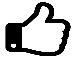 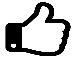 L1 - An introduction to Africa.LG1: To know the difference between continents and countries & to be able to identify a range of African countries and physical features.LG3: To question the preconception people have about Africa as a continent and the image that is portrayed in the media.LG1: To know the difference between continents and countries & to be able to identify a range of African countries and physical features.LG3: To question the preconception people have about Africa as a continent and the image that is portrayed in the media.LG1: To know the difference between continents and countries & to be able to identify a range of African countries and physical features.LG3: To question the preconception people have about Africa as a continent and the image that is portrayed in the media.L2 – What are Africa’s main Biomes?LG1: To understand what a biome and know the different types.LG2: To explain the location Africa’s main biomes.LG1: To understand what a biome and know the different types.LG2: To explain the location Africa’s main biomes.LG1: To understand what a biome and know the different types.LG2: To explain the location Africa’s main biomes.L3 – Africa, Where do people liveLG1: To understand the concept of population distribution and to know how population is distributed in the African Continent.LG2: To apply your understanding of Africa’s physical landscape to help give reasons for the population distribution.LG1: To understand the concept of population distribution and to know how population is distributed in the African Continent.LG2: To apply your understanding of Africa’s physical landscape to help give reasons for the population distribution.LG1: To understand the concept of population distribution and to know how population is distributed in the African Continent.LG2: To apply your understanding of Africa’s physical landscape to help give reasons for the population distribution.L4 – What is the “Horn of Africa”?LG1: To know what countries are in the Horn of Africa and why it is called this.LG3: To use understanding of population and country data to build a picture of the region.LG1: To know what countries are in the Horn of Africa and why it is called this.LG3: To use understanding of population and country data to build a picture of the region.LG1: To know what countries are in the Horn of Africa and why it is called this.LG3: To use understanding of population and country data to build a picture of the region.L5 – What is the climate like in the Horn of Africa?LG1: To understand how the climate varies across the Horn of AfricaLG2: To start to consider how the climate might affect people’s way of life.LG1: To understand how the climate varies across the Horn of AfricaLG2: To start to consider how the climate might affect people’s way of life.LG1: To understand how the climate varies across the Horn of AfricaLG2: To start to consider how the climate might affect people’s way of life.L6 – What do people do for a living in the Horn of Africa?LG1: To know and understand what jobs and economic sectors people work in.LG2: To understand the how economic sector, development and climate could be linked.LG1: To know and understand what jobs and economic sectors people work in.LG2: To understand the how economic sector, development and climate could be linked.LG1: To know and understand what jobs and economic sectors people work in.LG2: To understand the how economic sector, development and climate could be linked.L7 – What is life like as a Nomad?LG1: To know what the life of a nomad is like in the Horn of Africa.LG2: To apply your knowledge of the region to explain why this is becoming harder.LG1: To know what the life of a nomad is like in the Horn of Africa.LG2: To apply your knowledge of the region to explain why this is becoming harder.LG1: To know what the life of a nomad is like in the Horn of Africa.LG2: To apply your knowledge of the region to explain why this is becoming harder.L8 – What is life like in the city?LG1: To understand some of the challenges of living in Addis Ababa and how these are being over-come.LG3: To develop and use the geographical skill of describing location.LG1: To understand some of the challenges of living in Addis Ababa and how these are being over-come.LG3: To develop and use the geographical skill of describing location.LG1: To understand some of the challenges of living in Addis Ababa and how these are being over-come.LG3: To develop and use the geographical skill of describing location.L9 – Why is life on the coast riskyLG1: To understand the problems and risks of living on the coast in the Horn of Africa.LG2: To use knowledge of the area to help explain why piracy might be a problem in SomaliaLG1: To understand the problems and risks of living on the coast in the Horn of Africa.LG2: To use knowledge of the area to help explain why piracy might be a problem in SomaliaLG1: To understand the problems and risks of living on the coast in the Horn of Africa.LG2: To use knowledge of the area to help explain why piracy might be a problem in SomaliaL10 – Why is Djibouti a great location?LG1: To know what the small country of Djibouti has to offer. To understand why other Horn of Africa countries are dependent on it.LG1: To know what the small country of Djibouti has to offer. To understand why other Horn of Africa countries are dependent on it.LG1: To know what the small country of Djibouti has to offer. To understand why other Horn of Africa countries are dependent on it.L11 – How is the Horn of Africa Doing?LG1: To understand how the Horn of Africa is doing in terms of it’s development.LG3: To use geographical data to show this.LG1: To understand how the Horn of Africa is doing in terms of it’s development.LG3: To use geographical data to show this.LG1: To understand how the Horn of Africa is doing in terms of it’s development.LG3: To use geographical data to show this.